ПОРТФОЛИО ВЫПУСКНИКА ФАКУЛЬТЕТА ТОВІ. Общие сведения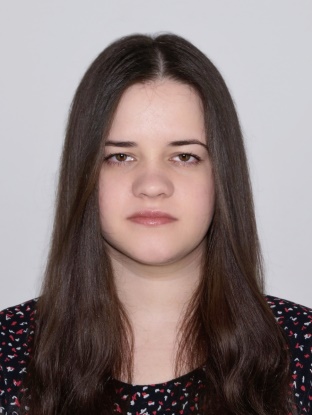 *По желанию выпускника, для открытого представления в сети интернет.ІІ. Результаты обученияІІІ. СамопрезентацияФамилия, имя, отчество   Горбач Дарья АндреевнаДата рождения/гражданство13.10.1999/РБФакультетТехнологии органических веществСпециальностьБиотехнология (ТЖЭМиПКП)Семейное положениеНе замужемМесто жительства (указать область, район, населенный пункт)Витебская область, г.п. БешенковичиE-maildasagorbac73@gmail.comСоциальные сети (ID)*Моб.телефон/Skype*+375292583200Основные дисциплины по специальности, изучаемые в БГТУДисциплины курсового проектирования1. Технология производства растительных масел2. Химия жиров
3. Технология переработки жиров
4. Оборудование и проектирование предприятий масложировой отрасли
5. Химия и идентификация природных органических соединений
6. Технология натуральных эфирных масел и синтетических душистых веществ
7. Технология парфюмерно-косметической продукции.1. Прикладная механика2. Процессы и аппараты химической технологии3. Оборудование и проектирование предприятий масложировой отрасли4. Организация производства и управление предприятием5. Технология переработки жиров.Средний балл по дисциплинам специальности7,6Места прохождения практики1.ОАО «Минский маргариновый завод»;2. ОАО «Витебский маслоэкстракционный завод»;3. ООО «Рекиш Косметикс»;4. БГТУВладение иностранными языками (подчеркнуть необходимое, указать язык); наличие международных сертификатов, подтверждающих знание языка: ТОЕFL, FСЕ/САЕ/СРЕ, ВЕС и т.д.начальный;элементарный (английский  язык);средний;продвинутый;свободное владение.Дополнительное образование (курсы, семинары, стажировки, владение специализированными компьютерными программами и др.)Владение пакетом  Microsoft Word, Excel, PowerPoint, КОМПАС-3D.Научно-исследовательская деятельность (участие в НИР, конференциях, семинарах, научные публикации и др.) Участие в XV студенческой научно-практической конференции «Наука – шаг в будущее»; Научно-исследовательская работа на тему «Исследование влияния щелочных агентов на физико-химические свойства крема для бритья».Общественная активность Участие в студенческой олимпиаде по физике; Участие в студенческой олимпиаде по защите населения и объектов от чрезвычайных ситуаций. Радиационная безопасность; Участие в работе студенческих отрядов (волонтерский отряд для работы в Любчанском замке); Участие в Минском полумарафоне 20172019 гг.Жизненные планы, хобби и сфера деятельности, в которой планирую реализоватьсяНайти работу по выбранной специальности с перспективой дальнейшегокарьерного и профессионального роста. Усовершенствование знаний английского языка. Улучшение навыков работы с пакетом  Microsoft Word, Excel, PowerPoint, КОМПАС-3D.Желаемое место работы (область/город/предприятие и др.)г. Витебск (Витебская область), г. Минск (Минская область), г. Брест (Брестская область).